	www.adric.ca/fr/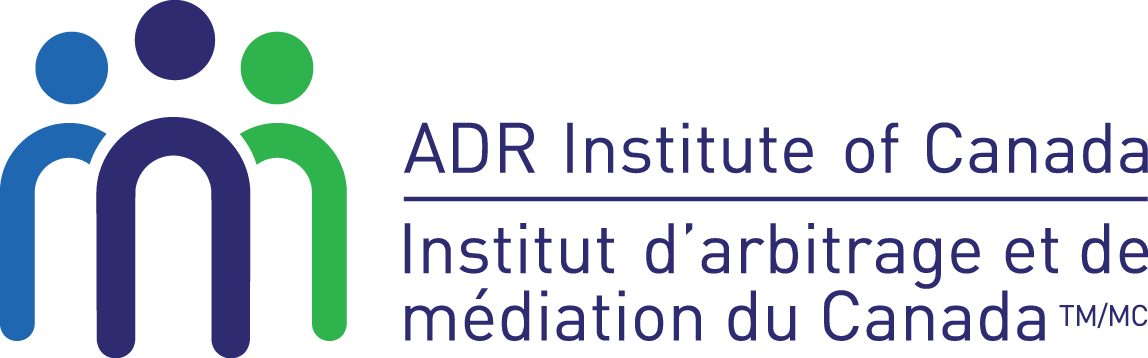 Principes,critères,protocole etcompétencesaux fins de l’obtention du titre deMÉDIATEUR BREVETÉINTRODUCTIONCe titre atteste que toute personne qui a suivi une formation adéquate en médiation et résolution de conflits est qualifiée pour exercer la fonction de médiateur. Ce titre constitue une étape intermédiaire pour les médiateurs ayant l’intention d’obtenir le titre de médiateur agréé.Avec cette désignation, le médiateur est en possession d’un document de reconnaissance professionnelle à l’échelle nationale attestant qu’il a satisfait aux critères définis à la fois à l’échelle régionale et nationale en ce qui a trait à la formation et l’expérience exigées dans l’exercice de ses fonctions. Ces normes correspondent aux critères minimums à l’échelle nationale et les affiliés régionaux peuvent imposer des critères supplémentaires à l’échelle régionale s’ils le désirent. Veuillez vous renseigner auprès de votre affilié régional pour obtenir de plus amples renseignements sur les critères particuliers qu’il exige.Ce titre de reconnaissance professionnelle permet au public de sélectionner un médiateur ayant fait l’objet d’une évaluation afin de déterminer s’il possède les qualifications requises pour mener une médiation, compte tenu de sa formation.DOMAINES COURANTS D’INTERVENTION D’UN MÉDIATEUR BREVETÉ :ContratsPropriétaires bailleurs et locatairesInstitutionsEnvironnementBiens immobiliersAdministrations publiques et organismes gouvernementauxEmploiMilieu professionnelDiversitéSanté et bien-êtreEntreprise familialeVoisinageServices professionnelsCommerces (achats et réparations d’automobiles)Sports et loisirsDéjudiciarisation (de litiges)CRITÈRESAfin d’obtenir le titre de médiateur breveté, le demandeur doit répondre à toutes les exigences suivantes.FORMATIONLe demandeur doit avoir suivi une formation en résolution de conflits d’au moins dix jours, se répartissant comme suit :Formation de base en médiationLe demandeur doit avoir suivi un ou des cours de base en médiation totalisant un minimum de cinq journées complètes (environ 40 heures). Cette formation doit se composer d’un ou de deux cours couvrant les cinq journées, et non de cinq ateliers individuels.  Les cinq journées de formation doivent couvrir TOUS les domaines suivants :Compétences et processus de médiation fondé sur les intérêtsRésolution de conflitsNégociationCompétences en communicationMédiation spécialisée et formation connexeLe demandeur doit avoir suivi une formation supplémentaire de cinq journées (40 heures) couvrant les thèmes appropriés tels que définis ci-après. Cette formation peut inclure des journées de plus courte durée au contenu plus spécialisé, pourvu que la formation soit d’une durée raisonnable et adéquate. De telles formations peuvent comporter les cours avancés et facultatifs ci-après. Les demandeurs sont invités à suggérer des points de formation importants qui ne sont pas compris dans la liste ci-dessous.Médiation avancéeÉthique et résolution de différendsStratégies de négociation à plusieurs partiesComment mettre en œuvre un dossier de médiationConcevoir des systèmes de gestion des conflits dans les organisationsArbitre/Médiateur – Médiateur/Arbitre : quand et comment faire appel à euxMédiation : élaboration d’un dossierInfluence de la culture dans les approches en matière de résolution de conflitsRésoudre les problèmes difficiles en milieu de travailEXPÉRIENCE PRATIQUEPour obtenir le titre, le demandeur doit avoir mené deux exercices pratiques de médiation sous supervision et fait l’objet d’une évaluation, ou avoir mené deux médiations réelles, rémunérées ou non. Si la demande se fonde sur les exercices pratiques sous supervision avec évaluation, l’évaluateur doit remplir le formulaire d’évaluation standard relatif aux exercices pratiques sous supervision.Remarque : Le demandeur doit également présenter un troisième dossier de médiation réelle qu’il a menée, contre rémunération ou non, individuellement ou en collaboration, au cours des trois années après avoir obtenu son titre.QUALIFICATION ÉQUIVALENTEÀ des fins d’évaluation, les demandeurs au titre de médiateur qualifié qui ne répondent pas à ces critères peuvent faire valoir leur expérience et leurs qualifications de formation auprès de leur affilié régional. (Des frais peuvent être exigés pour l’évaluation.) Bien qu’une évaluation des compétences ne soit pas obligatoire pour l’obtention du titre de médiateur breveté, l’affilié régional se réserve le droit d’en exiger une, à son entière discrétion.ENGAGEMENTLe demandeur doit s’engager à respecter le Code d’éthique et le Code de conduite de l’IAMC. QUALITÉ DE MEMBREUn demandeur et un médiateur agréé doivent être des membres ACCRÉDITÉS en règle de l’IAMC, y compris être membre en règle d’un affilié régional.FRAIS ANNUELSChaque affilié régional fixe le montant des frais exigés pour la demande. Des frais annuels de renouvellement/maintien du titre doivent aussi être versés à l’IAMC pour conserver le titre, en plus des frais d’adhésion.  Ces frais sont indiqués sur le site Web de l’IAMC : http://adric.ca/fr/resources/professional-designations/FORMATION CONTINUE ET PARTICIPATION (FCP)Tous les 3 ans, les médiateurs brevetés sont tenus d’acquérir au moins 60 points dans le cadre du programme Formation continue et participation et de soumettre un rapport, accompagné des frais d’administration en vigueur. Pour plus de détails : https://adric.ca/fr/useful-links/professional-designations/continuing-education-engagement/ASSURANCETout médiateur breveté à son compte doit signer et soumettre la Déclaration d’assurance, en indiquant qu’il possède une assurance erreurs et omissions d’un montant minimum global d’un million de dollars ou en cochant la case le dispensant de cette obligation. (Les médiateurs brevetés qui sont employés doivent être couverts par l’assurance de leur employeur.)FORMULAIRES DE DEMANDEPour soumettre une demande de titre de médiateur breveté, veuillez remplir le formulaire de demande qui vous a été fourni par votre affilié et le retourner à ce dernier, accompagné du règlement des droits exigés. (Il se peut que les exigences et les formulaires des affiliés diffèrent quelque peu. Veillez à utiliser le formulaire de demande de votre affilié.)ADR Institute of British Columbia (ADRBC) mcrelations@adrbc.com • • www.adrbc.com Portail des membres de l’ADRBC 
Tél. : 604 736-6614 • Sans frais : 1-877-332-2264
ADR Institute of Alberta (ADRIA) info@adralberta.com  •  adralberta.com • Portail des membres de l’ADRIA
Tél. : 780 433-4881 • Sans frais : 1-800-232-7214
ADR Institute of Saskatchewan Inc. (ADRSK) info@adrsaskatchewan.ca • adrsaskatchewan.ca • Portail des membres de l’ADRSK  Sans frais : 1-866-596-7275
ADR Institute of Manitoba (ADRIM) admin@adrmanitoba.ca  •  adrmanitoba.ca • Portail des membres de l’ADRIM
Sans frais : 1-877-489-7452
ADR Institute of Ontario (ADRIO) • info@adr-ontario.ca  • adr-ontario.ca • Portail des membres de l’ADRIO
Tél. : 416 487-4447 • Sans frais : 1-844-487-4447
Institut de médiation et d’arbitrage du Québec (IMAQ)  info@imaq.org • imaq.org 
Tél. : 514 282-3327 • Sans frais : 1 855 482-3327
ADR Atlantic Institute (ADRAI)/Institut de médiation et d’arbitrage de l’atlantique
admin@adratlantic.ca • adratlantic.ca • Portail des membres de l’ADRAI